Во исполнение распоряжения Правительства Республики Саха (Якутия) от 12 февраля 2021 года № 106-р «О мерах по подготовке объектов жилищно-коммунального хозяйства, предприятий топливно-энергетического комплекса, жилищного фонда и объектов социального назначения Республики Саха (Якутия) к отопительному сезону 2021/2022 года», в целях обеспечения своевременной и качественной подготовки систем жизнеобеспечения объектов соцкультбыта, жилищного фонда и производственного назначения Ленского района к функционированию в отопительный сезон 2021/2022 года, предупреждения возникновения аварийных ситуаций в течение отопительного сезона на объектах жилищно-коммунального хозяйства, энергетики и социальной сферы, глава муниципального образования п о с т а н о в л я ю: Утвердить:1.1. Состав районной комиссии по оперативному руководству подготовкой объектов жилищно-коммунального хозяйства и топливно-энергетического комплекса к отопительному сезону 2021/2022 года согласно приложению № 1 к настоящему постановлению;1.2. Перечень мероприятий по подготовке объектов жилищно-коммунального хозяйства и топливно-энергетического комплекса к отопительному сезону 2021/2022 года согласно приложению № 2 к настоящему постановлению;1.3. Положение районной комиссии по оперативному руководству подготовкой объектов жилищно-коммунального хозяйства и топливно-энергетического комплекса к отопительному сезону 2021/2022 года согласно приложению № 3 к настоящему постановлению.2. Установить в соответствии с пунктом 2.6.3 постановления Госстроя России от 27 сентября 2003 г. № 170 «Об утверждении Правил и норм технической эксплуатации жилищного фонда» сроки окончания ремонтно-подготовительных работ на объектах жилищно-коммунального хозяйства, предприятий бюджетной сферы Ленского района до 1 сентября  2021 года.3. В соответствии с приказом Министерства энергетики Российской Федерации от 12 марта 2013 года № 103 «Об утверждении Правил оценки готовности к отопительному периоду» установить срок завершения оформления паспортов готовности к работе в зимний период:3.1. Для потребителей тепловой энергии – 15 сентября 2021 года;3.2.  Для теплоснабжающих организаций – 1 ноября 2021 года;3.3. Для муниципальных образований – не позднее 15 ноября 2021 года.4. Рекомендовать энергосбытовым (энергетическим) организациям, в соответствии с  пунктом 14 главы 3  постановления Правительства Российской Федерации от 10 мая 2017 года № 543 «О порядке оценки готовности субъектов электроэнергетики к работе в отопительный сезон» завершить оформление паспортов готовности к работе в зимний период  в срок до 5 ноября 2021 года.5. Рекомендовать руководителям предприятий, организаций и учреждений, независимо от ведомственной принадлежности, вида деятельности и форм собственности руководствоваться приложением № 2 к настоящему постановлению, решениями районной комиссии по подготовке к отопительному сезону 2021/2022 года и оценке готовности к осенне-зимнему периоду муниципальных образований Ленского района, в пределах их компетенций.6. Установить персональную ответственность глав муниципальных образований «Ленский район» за выполнение всего перечня мероприятий по подготовке к отопительному периоду 2021/2022 года согласно приложению № 2 к настоящему постановлению.7. Определить координатором по подготовке объектов жилищно-коммунального хозяйства и топливно-энергетического комплекса к отопительному сезону 2021/2022 года управление производственного развития муниципального образования «Ленский район».8. Главному специалисту управления делами (Иванская Е.С.) опубликовать настоящее постановление в средствах массовой информации и разместить на сайте муниципального образования «Ленский район».9. Контроль исполнения настоящего постановления возложить на и.о. первого заместителя главы Каражеляско Е.С. Приложение № 1к постановлению главы от _______________2021г.                                                                       №___________________Состав комиссиипо оперативному руководству подготовкой объектов жилищно-коммунального хозяйства и топливно-энергетического комплекса к отопительному периоду 2021/2022 годаИ.о. первого заместителя главы муниципального образования «Ленский район», председатель комиссии;Заместитель главы по социальным вопросам  муниципального образования «Ленский район», заместитель председателя комиссии;Начальник управления производственного развития муниципального образования «Ленский район», ответственный секретарь.Члены  комиссии:Директор МКУ «ЕДДС» муниципального образования «Ленский район»;Начальник УКС «МО Ленский район»; Глава муниципального образования  «Город Ленск»;Заместитель главы муниципального образования «Город Ленск»;Глава муниципального образования  «Нюйский наслег»;Глава муниципального образования  «Ярославский наслег»;Глава муниципального образования «Беченчинский наслег»;Глава муниципального образования «Мурбайский наслег»;Глава муниципального образования «Наторинский  наслег»;Глава муниципального образования «Орто-Нахаринский наслег»;Глава муниципального образования «Салдыкельский  наслег»;Глава муниципального образования «Толонский  наслег»;Глава муниципального образования «Поселок Витим»;Глава муниципального образования «Поселок Пеледуй»;Генеральный директор ООО «ЛПТЭС»;Начальник ЛУ ВФ ОАО «Теплоэнергосервис»; Руководитель Финансового управления МО «Ленский район»; Начальник Ленского отдела Госпожнадзора; Начальник Ленского РЭС ЗЭС АК «Якутскэнерго»;Начальник ТО «Роспотребнадзор» РС(Я);Главный врач ГБУ РС (Я) «Ленская ЦРБ»;Директор МКУ «Комитет по физической культуре и спорту»;Начальник МУ «Районное управление образования»;Начальник МУ «Районное управление культуры»;Государственный инспектор отдела энергетического надзора по Республике Саха (Якутия) (по согласованию).И.о. начальника управления производственного развития                                               В.С. ЧеркашинаПриложение № 2к постановлению главы от _______________2021г.                                                                     №___________________Переченьмероприятий по подготовке объектов жилищно-коммунального хозяйства и предприятий топливно-энергетического комплекса к отопительному периоду 2021/2022года1. Рекомендовать главам муниципальных образований Ленского района:1.1. Организовать проверку готовности теплоснабжающих организаций и потребителей тепловой энергии к отопительному сезону 2021/2022 года в соответствии с приказом Министерства энергетики Российской Федерации от 12 марта 2013 г. № 103 «Об утверждении Правил оценке готовности электро- и теплоснабжающих организаций к работе в осенне-зимний период, утвержденному Министерством промышленности и энергетики Российской Федерации от 25 августа 2004 года СО 153-34.08.105-2004;1.2. Создать комиссии по оценке готовности к отопительному сезону 2021/2022 года и включить в состав данных комиссий представителей Ленского управления Ростехнадзора;1.3.  Обеспечить получение паспорта готовности муниципального образования к отопительному сезону 2021/2022 года и направить копию в управление производственного развития муниципального образования «Ленский район» в срок до 1 ноября 2021 года (эл.адрес otr_lensk@mail.ru);1.4. Представить в управление производственного развития администрации муниципального образования «Ленский район» сводный план – график производства работ по подготовке котельных и инженерных коммуникаций, находящихся на территории муниципальных образований, независимо от форм собственности согласно приложению № 1 к настоящему Перечню мероприятий в срок до 27 апреля 2021 года (эл.адрес otr_lensk@mail.ru);1.5. Обеспечить своевременное финансирование ремонтных работ при подготовке муниципальных объектов жилищно-коммунального хозяйства иучреждений социальной сферы к предстоящему отопительному сезону в объемах, утвержденных местными бюджетами на 2021 год, в том числе для приобретения и установки резервных источников питания на муниципальных объектах жилищно-коммунального хозяйства и социальной сферы;1.6. Выполнить комплекс мероприятий по подготовке объектов муниципальной собственности, жилищного фонда, соцкультбыта, дошкольных, школьных учреждений и учреждений здравоохранения к отопительному сезону 2021/2022 года, в соответствии с утверждёнными планами и графиками, с предоставлением паспорта готовности и назначением аттестованных ответственных лиц в срок до 1 сентября 2021 года;1.7. Обеспечить разработку документов (положений, инструкций, планов) по ликвидации аварий, устанавливающих порядок ликвидации и  взаимодействия тепло-, топливо-, водоснабжающих организаций, потребителей, ремонтных, строительных, транспортных предприятий, а также служб жилищно-коммунального хозяйства и других органов, задействованных в устранении аварий, в соответствии с приказом Министерства энергетики Российской Федерации от 12 марта 2013г. № 103 «Об утверждении Правил оценки готовности к отопительному периоду» и представить разработанные документы на согласование в Ленское управление Ростехнадзора РС (Я), в целях обеспечения бесперебойной работы систем теплоснабжения, своевременной локализации аварий в период отопительного сезона 2021/2022 года;1.8. Предусмотреть финансовые средства на выполнение требований государственного пожарного надзора и мероприятий по антитеррористической деятельности, при подготовке объектов жизнеобеспечения муниципальной собственности к отопительному сезону 2021/2022 года; 1.9. Обеспечить достаточное финансирование бюджетных организаций для оплаты потребленной тепловой электрической энергии в отопительный сезон 2021/2022 года и ликвидации задолженности за потребленные тепло-электроэнергию до начала отопительного сезона 2021/2022 года;1.10. Обеспечить осуществление координации и контроля за ходом выполнения работ по подготовке жилищного фонда к отопительному сезону 2020/2021 года в соответствии с постановлением Госстроя России от 27 сентября 2013 г. №170 «Об утверждении Правил и норм технической эксплуатации жилищного фонда»;1.11. Представить информацию по подготовке объектов коммунального комплекса к отопительному сезону 2021/2022 года в управление производственного развития администрации муниципального образования «Ленский район» с последующим еженедельным представлением информации с 31 мая 2021 года по форме  согласно приложению № 2 к настоящему перечню мероприятий в срок до 27 апреля 2021 года; 1.12. Обеспечить контроль за созданием и функционированием аварийных служб муниципальных предприятий, обеспечивающих обслуживание жилищного фонда, наличие аварийных запасов, необходимого оборудования и продукции производственно-технического назначения;1.13. Организовать работу с лицензированными учебными заведениями для обучения, повышения квалификации руководителей товариществ собственников жилья (ТСЖ), управляющих компаний, с целью эффективной работы по организации управления жилищным фондом;1.14. Организовать работу предприятий по аварийному прикрытию систем энергоснабжения муниципальных бюджетных учреждений;1.15. Обеспечить еженедельное представление информации в управление производственного развития администрации муниципального образования «Ленский район» согласно приложению № 4 к настоящему перечню мероприятий;1.16. Обеспечить осуществление координации за поставкой топливно-энергетических ресурсов на нужды предприятий жизнеобеспечения для прохождения отопительного сезона 2021/2022 года;1.17. Обеспечить своевременное размещение заказов на закупку продукции производственно – технического назначения для выполнения работ по муниципальному заказу;1.18. Обеспечить  с июня по ноябрь 2021 года предоставление информации по подготовке объектов коммунального комплекса, энергетики и  жилищного фонда к отопительному периоду 2021/2022 года в управление производственного развития муниципального образования «Ленский район»  по  форме Федерального статистического наблюдения 1-ЖКХ (зима) срочная и по пункту №1 формы «Проведение технической инвентаризации основных фондов жилищно-коммунального хозяйства», ежемесячно до 1 числа отчетного месяца;1.19. Обеспечить выполнение муниципальных программ по оснащению зданий, строений, сооружений приборами учета используемой воды, природного газа, тепловой энергии, электрической энергии, а также ввод установленных приборов учета в эксплуатацию, согласно Федеральному закону от 23 ноября  № 261-ФЗ «Об энергосбережении и о повышении энергетической эффективности и о внесении изменений в отдельные законодательные акты Российской Федерации»; 1.20. Обеспечить создание 10-суточного неснижаемого резервного запаса всех видов котельного топлива на объектах жизнеобеспечения в пределах средств, определённых муниципальным заказом к началу отопительного сезона; 1.21. Довести до сведения населения и всех заинтересованных лиц состав поселенческих комиссий и материалы по подготовке к отопительному сезону;1.22. Провести ревизию существующих резервных источников электроснабжения, запасов топлива, обеспечить готовность к работе в отопительный сезон 2021/2022 года;1.23. Разработать  инструкции по ликвидации аварий, устанавливающие порядок ликвидации аварий и взаимодействия тепло-, топливо-, водоснабжающих организаций, абонентов, ремонтных, строительных, транспортных предприятий, а также служб жилищно-коммунального хозяйства и других организаций по устранению аварий и представить на утверждение  МО «Ленский район»;2. Рекомендовать главе муниципального образования «Город Ленск» (Хорунов А.А) обеспечить проверку технического состояния внутридомового  газового оборудования совместно со специализированной организацией,  либо с организацией, заключившей договор технического обслуживания. 3. МКУ «Районное управление образованием» (Могилина Ж.В.), МКУ «Районное управление культуры» (Кударь С.П.), МКУ «Комитет по физической культуре и спорту» (Петров П.Л.), ГБУ РС(Я)  «Ленская центральная районная больница» (Бакова Л.Н.), МКУ «Гранит» (Корнилов С.В.), а также учреждениям, финансируемым из районного бюджета:3.1. Создать ведомственные комиссии по подготовке к отопительному сезону 2021/2022 года и возглавить их работу, в срок до 27 апреля  2021 года;3.2. Разработать планы-графики ремонтных программ объектов теплоснабжения (котельных, теплосетей) и представить сводные графики в управление производственного развития муниципального образования «Ленский район», в срок до 27 апреля  2021года;3.3. Принять меры по ликвидации имеющейся задолженности перед предприятиями жилищно-коммунального хозяйства и энергетики;3.4. Обеспечить достаточное финансирование подведомственных получателей бюджетных средств в части оплаты за энергоресурсы в 2021 году и на период отопительного сезона 2021/2022 года;3.5. Обеспечить ведение отдельного учёта финансовых средств, направленных на подготовку к отопительному сезон 2021/2022 года, представление еженедельной отчетности о готовности объектов жизнеобеспечения в управление производственного развития администрации муниципального образования «Ленский район».4. Рекомендовать руководителям теплоснабжающих организаций и предприятий, независимо от ведомственной принадлежности:4.1. Представить в управление производственного развития администрации муниципального образования «Ленский район» сводный план – график производства работ по подготовке котельных и инженерных коммуникаций, находящихся на территории муниципальных образований, независимо от форм собственности согласно приложению № 1 к настоящему перечню мероприятий в срок до 27 апреля 2021 года (эл.адрес: otr_lensk@mail.ru);4.2. Представить в управление производственного развития администрации муниципального образования «Ленский район» с последующим еженедельным предоставлением информации по подготовке объектов коммунального комплекса к отопительному периоду 2021/2022 года согласно приложению № 2 к настоящему перечню мероприятий в срок до 27 апреля 2021 года;4.3. Обеспечить  еженедельное представление информации в  управление производственного развития (эл.адрес:otr_lensk@mail.ru) по накоплению топливно-энергетических ресурсов согласно приложениям № 3,4 к настоящему перечню мероприятий;4.4. Разработать инструкции по ликвидации аварий, устанавливающие порядок ликвидации аварий и взаимодействия тепло-,топливо-, водоснабжающих организаций, абонентов (потребителей), ремонтных, строительных, транспортных предприятий, а также служб жилищно-коммунального хозяйства и других организаций по устранению аварий и представить на утверждение в муниципальное образование «Ленский район» в срок до 1 августа 2021 года;4.5. В целях предупреждения и ликвидации чрезвычайных ситуаций природного и техногенного характера создать и утвердить перечень неснижаемых страховых запасов продукции производственно-техногенного назначения по всей номенклатуре, в срок до 27 апреля 2021 года;4.6. К началу отопительного сезона 2021/2022 года обеспечить создание 10-суточного неснижаемого резервного запаса всех видов котельного топлива на объектах жизнеобеспечения;4.7. Создать системы резервирования на объектах жизнеобеспечения в срок до 1 сентября 2021 года:- установить резервные электродвигатели и насосы на котельных, водозаборах и скважинах;- обеспечить готовность к работе средств защиты и автоматики силового оборудования, электроснабжения;- приобрести и установить необходимое количество резервных источников электропитания для котельных, водозаборных сооружений и скважин, с предоставлением результатов мероприятий в управление производственного развития муниципального образования «Ленский район»;- разработать и внедрить инструкции по противоаварийным действиям обслуживающего персонала;4.8. Обеспечить сбор текущих платежей и задолженности за коммунальные услуги с учреждений бюджетной сферы и прочих потребителей, с направлением собранных средств на оплату работ по подготовке к отопительному сезону 2021/2022 года; 4.9. Обеспечить обучение через лицензированные учебные заведения лиц, ответственных за тепловое, электро- и газовое хозяйство, и ежегодную аттестацию оперативного персонала объектов жизнеобеспечения, в срок до 1 сентября 2021 года;4.10. Обеспечить обучение специалистов, осуществляющих эксплуатацию опасных производственных объектов отрасли жилищно-коммунального хозяйства, на курсах промышленной безопасности;4.11. Обеспечить обучение и аттестацию персонала действующих и вновь вводимых газифицированных котельных в соответствии с нормами промышленной безопасности;4.12. Провести подготовку и переподготовку специалистов по охране труда, членов совместных комитетов (комиссий) по охране труда, уполномоченных (доверенных) лиц по охране труда через лицензированные учебные заведения;4.13. Провести совместные тренировки под руководством районного Штаба КЧС и ОПБ, МКУ «ЕДДС», в соответствии с Планом основных мероприятий в области гражданской обороны, защиты населения и территорий от чрезвычайных ситуаций природного и техногенного характера в 2021 году;4.14. Завершить оформление паспортов готовности объектов жизнеобеспечения (котельных, водозаборов, скважин) с участием представителя Ленского управления Ростехнадзора по Республике Саха (Якутия) (по согласованию), в срок до 5 ноября 2021 года.   4.15. При формировании ремонтных программ на подготовку к отопительному сезону 2021/2022 года учесть замену ветхих инженерных сетей не менее 5% от общего количества;4.16. Обязательное условие для получения паспорта готовности объектов выполнение предписание надзорных органов.5. Рекомендовать ЛУ ЗЭС ОАО АК «Якутскэнерго» (Югансон А.В.):5.1. Представить в управление производственного развития сводный план-график производства ремонтных работ на объектах электроэнергетики с последующим еженедельным предоставлением отчета о выполнении согласно приложению № 5 к настоящему перечню мероприятий, в срок до 27 апреля 2021 года;5.2. Обеспечить своевременное и качественное проведение ремонтных работ оборудования, высоковольтных линий, согласно плановой годовой программе 2021 года;5.3. Разработать совместно с предприятиями жилищно-коммунального хозяйства программу и графики совместных противоаварийных тренировок на период подготовки и прохождения отопительного зимнего периода, в срок до 01 сентября 2021 года;5.4. Разработать мероприятия по ликвидации аварийных ситуаций с охватом каждого источника тепла и его тепловой сети, с установлением четких обязанностей производственных подразделений и персонала и порядка действия по переключениям в тепловых сетях, использованию техники, оповещению аварийно-спасательных и других специальных служб и руководства предприятия способами связи с другими организациями, в срок до 01 сентября 2021 года;5.5. Завершить плановые ремонты основного оборудования и электрических сетей, оказывающих влияние на прохождение осенне-зимнего максимума нагрузок, в срок до 1 ноября 2021 года;5.6. При формировании ремонтных программ на подготовку к отопительному сезону 2021/2022 года учесть замену ветхих инженерных сетей не менее 5% от общего количества;5.7. Обеспечить  еженедельное представление информации в  управление производственного развития (эл.адрес: otr_lensk@mail.ru) по накоплению топливно-энергетических ресурсов согласно приложению № 3 к настоящему перечню мероприятий.6. Рекомендовать предприятиям и организациям, независимо от форм собственности и ведомственной принадлежности, имеющим на своем балансе отопительные котельные, обеспечить в полном объеме поставку и перевозку топливно-энергетических ресурсов на отопительный период  2021/2022 года. И.о. начальника управления производственного развития                                              В.С. ЧеркашинаПриложение № 3к постановлению главы от _______________2021г.                                                                       №___________________Положение комиссиипо оперативному руководству подготовкой объектов жилищно-коммунального хозяйства и топливно-энергетического комплекса к отопительному периоду 2021/2022 годаОбщие положения:1.1. Районная комиссия по оперативному руководству подготовкой объектов жилищно-коммунального хозяйства и топливно-энергетического комплекса к отопительному сезону 2021/2022 года (далее – Комиссия) является координационным органом, образованным для обеспечения согласованности действий органов местного самоуправления муниципальных образований, предприятий и организаций на территории муниципальных образований, независимо от ведомственной принадлежности, вида деятельности и форм собственности, в целях обеспечения своевременной и качественной подготовки систем жизнеобеспечения объектов соцкультбыта, жилищного фонда и производственного назначения Ленского района к функционированию в отопительный сезон 2021/2022 года, предупреждения возникновения аварийных ситуаций в течение отопительного сезона на объектах жилищно-коммунального хозяйства, энергетики и социальной сферы (далее – ЖКХ и ТЭК);1.2. В своей деятельности Комиссия руководствуется действующим федеральным законодательством и законодательством Республики Саха (Якутия), а также настоящим Положением;1.3. Комиссия осуществляет свою деятельность во взаимодействии с органами местного самоуправления муниципальных образований, предприятиями и организациями;1.4. Ответственными за исполнение мероприятий по подготовке к отопительному сезону 2021/2022 года являются руководители предприятий и организаций независимо от ведомственной принадлежности, вида деятельности и форм собственности согласно персональному составу Комиссии.2. Основные задачи и права Комиссии:2.1. Основными задачами Комиссии являются:2.1.1. Анализ и оценка хода подготовки объектов ЖКХ и ТЭК к отопительному сезону 2021/2022 года;2.1.2. Обеспечение согласованности действий органов местного самоуправления муниципальных образований Ленского района, организаций и предприятий при решении вопросов в области подготовке объектов соцкультбыта, жилищного фонда и производственного назначения Ленского района к функционированию в отопительный сезон 2021/2022 года.2.2. Комиссия в пределах своей компетенции имеет право:2.2.1. Запрашивать у органов местного самоуправления муниципальных образований Ленского района, организаций и предприятий необходимые информационные материалы;2.2.2. Заслушивать на своих заседаниях представителей органов местного самоуправления муниципальных образований Ленского района, организаций и предприятий;2.2.3. Привлекать для участия в своей работе представителей органов местного самоуправления муниципальных образований Ленского района, организаций и предприятий по согласованию с их руководителями.2.2.4. Вносить в установленном порядке предложения по вопросам, требующим решения главы в администрацию муниципального образования «Ленский район»;2.2.5. Обращаться в соответствующие территориальные органы федеральной власти с предложениями об улучшении работы объектов ЖКХ и ТЭК.3. Структура Комиссии и организация ее работы:3.1. Состав Комиссии утверждается постановлением главы муниципального образования «Ленский район». Председателем Комиссии является и.о. первого заместителя главы муниципального образования «Ленский район»;3.2. В рамках работы Комиссии могут создаваться рабочие группы с представителями органов местного самоуправления муниципальных образований Ленского района, организаций и предприятий;3.3. Перечень рабочих групп Комиссии, их руководители, состав и порядок их работы утверждаются председателем Комиссии;3.4. Комиссия осуществляет свою деятельность в соответствии с планом, принимаемым на заседании Комиссии и утверждаемым ее председателем;3.5. Заседание Комиссии проводятся по мере необходимости, но не реже одного раза в месяц;3.6. Заседание Комиссии проводит ее председатель или по его поручению его заместитель;3.7. Заседание Комиссии считается правомочным, если на нем присутствует не менее половины ее членов;3.8. Члены Комиссии лично принимают участие в ее заседаниях. В случае не возможности принятия участия в заседании член Комиссии направляет своего представителя;3.9. Решение Комиссии принимаются простым большинством голосов присутствующих на заседании членов Комиссии. В случае неравенства голосов решающим является голос председательствующего на заседании Комиссии;3.10. Решения Комиссии оформляются в виде протоколов, которые подписываются председателем Комиссии или его заместителем, председательствующим на заседании.И.о. начальника управления производственного развития                                             В.С. ЧеркашинаПеречень рассылки1. Главам:  МО «Город Ленск», «Поселок Витим», «Поселок Пеледуй»,  «Орто-Нахаринский наслег», «Ярославский наслег», «Нюйский наслег», «Толонский наслег», «Мурбайский наслег», «Салдыкельский наслег», «Беченчинский наслег», Наторинский наслег».2. ООО «ЛПТЭС»3. ООО «ЛПЖХ»4. ЛУ ВФ ОАО «Теплоэнергосервис»5. Аэропорты Севера 6. ЛУ ЗЭС АК «Якутскэнерго»7. УПР МО «Ленский район»8. Общий отдел МО «Ленский район»9. МКУ «Районное управление образования10. Ленская ЦРБ11. МКУ «Районное управление культуры»12. Управление Госпожнадзора13. Управление Ростехнадзора14. Финансовое управление МО «Ленский район15. Роспотребнадзор16. МКУ ЕДДС17. МКУ «Комитет по физической культуре и спорту»Муниципальное образование«ЛЕНСКИЙ РАЙОН»Республики Саха (Якутия)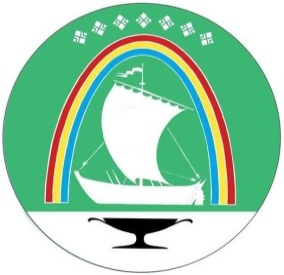 Саха Өрөспүүбүлүкэтин «ЛЕНСКЭЙ ОРОЙУОН» муниципальнайтэриллиитэПОСТАНОВЛЕНИЕ                  УУРААХ                  УУРААХг. Ленск                      Ленскэй к                      Ленскэй кот «18» __февраля__2021 года                                   № __01-03-85/1___от «18» __февраля__2021 года                                   № __01-03-85/1___от «18» __февраля__2021 года                                   № __01-03-85/1___О мерах по подготовке объектовжилищно-коммунального хозяйства, предприятий топливно-энергетического комплекса, жилищного фонда и объектов социального назначения «Ленского района» к отопительному сезону 2021/2022 годаО мерах по подготовке объектовжилищно-коммунального хозяйства, предприятий топливно-энергетического комплекса, жилищного фонда и объектов социального назначения «Ленского района» к отопительному сезону 2021/2022 годаО мерах по подготовке объектовжилищно-коммунального хозяйства, предприятий топливно-энергетического комплекса, жилищного фонда и объектов социального назначения «Ленского района» к отопительному сезону 2021/2022 годаГлава                                                                   Ж.Ж. Абильманов